Fig. 1. Age at index point, cases.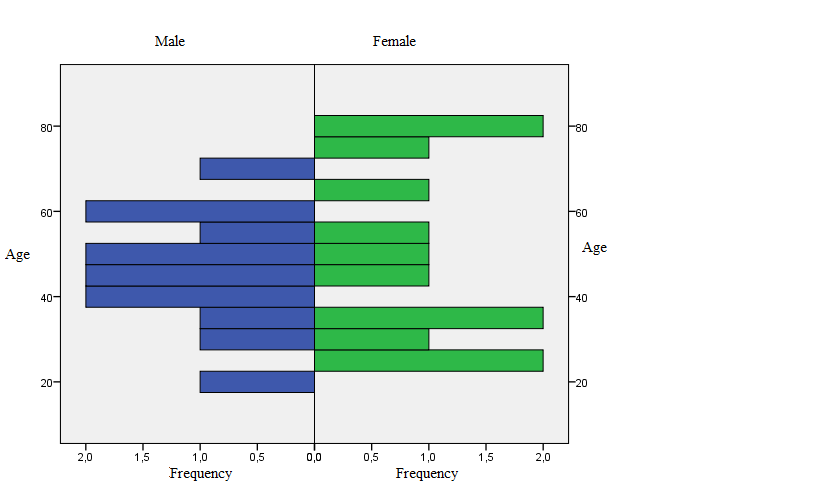 